The methane rocket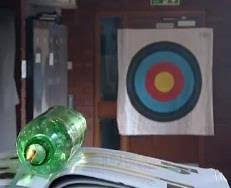 A mixture of methane and oxygen in the proportion of 1 : 2 (by volume) can be exploded in a plastic bottle. This experiment can be watched at https://youtu.be/xDlGSkTbh2A. In this experiment, methane reacts violently with oxygen to form two products.Name the two products made in this reaction? Answer: Carbon dioxide and water.Complete the symbol equation for the reaction:CH4 + 2O2  CO2 + 2H2OUsing your answer to part b), explain why the proportion of methane to oxygen must be 1 : 2.Answer:  The stoichiometric numbers in the symbol equation are in the ratio of 1 : 2 for methane to oxygen, and this is also the same as the ratio in which the volumes react.The bottle has a volume of 2.00 dm3.Calculate the volume of methane and oxygen in the bottle, in cm3. Show your working.Give your answers to 4 significant figures.Answer:  The fraction due to methane is  and oxygen is .	Unit conversion: 2.00 dm3 = 2000 cm3.	So volume of methane =  × 2000 = 666.6… cm3 = 666.7 cm3 (to 4 significant figures).	Volume of oxygen = 2000 – 666.6… = 1333.3… cm3 = 1333 cm3 (to 4 significant figures).Explain why the bottle moves when the gases are ignited.Answer:  Methane reacts exothermically with oxygen, and also reacts very quickly (when the volume ratio is 1 : 2).	Hot gases are produced that expand rapidly and exit the nozzle of the bottle. This forces the bottle in the opposite direction.Methane is a saturated hydrocarbon.Explain what ‘saturated’ means.Answer:  It is only made of single bonds (no double bonds to mention in this particular case).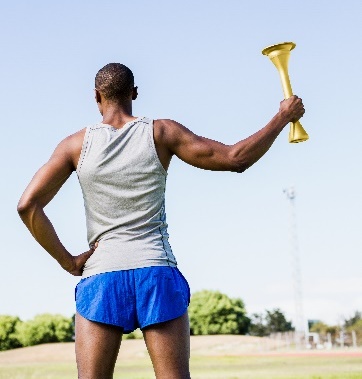 The torch used to start the modern Olympic Games uses a mixture of propane and butane.When propane and butane burn in air, they produce heat energy, and a flame.Propane and butane are chemical compounds.Name the two elements that make these compounds. Answer:  Hydrogen and carbon.State the name of the compounds that contain the elements in part a).Answer:  Hydrocarbons.To which homologous series do propane and butane belong?Answer:  The alkanes.Below are the incomplete molecular structures for propane and butane.Complete these structures.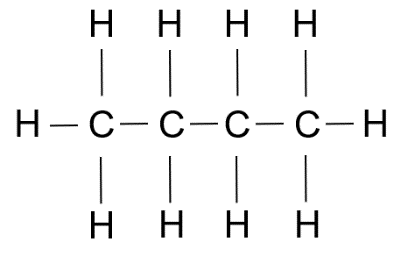 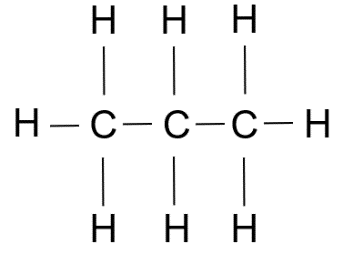 Using your answers to part d), explain what is meant when these substances are described as ‘saturated’.Answer:  Hydrocarbons containing carbon single bonds only.Complete the symbol equations to show what happens when these gases burn in air:Propane:  C3H8 + 5O2  3CO2 + 4H2OButane:  C4H10 + O2  4CO2 + 5H2OThe ratio in which propane and butane are mixed together as a fuel in the torch (by volume) is 2 : 1.What fraction of the fuel is butane?Answer:  An Olympic torch contains 37.8 cm3 of fuel.Calculate the volume of butane in the fuel.Show your working.Answer:   × 37.8 = 12.6 cm3In a different Olympic torch, the same fuel was used as in the previous torch.The volume of propane in the mixture was 9.80 cm3.Calculate the volume of the fuel.Show your working.Answer:   of the volume of the fuel is due to propane.	So  × total volume = 9.80, 	so total volume =  × 9.80 = 14.7 cm3.